Приложение № 3 к протоколу общего собрания от « 27 » июля 2020 г.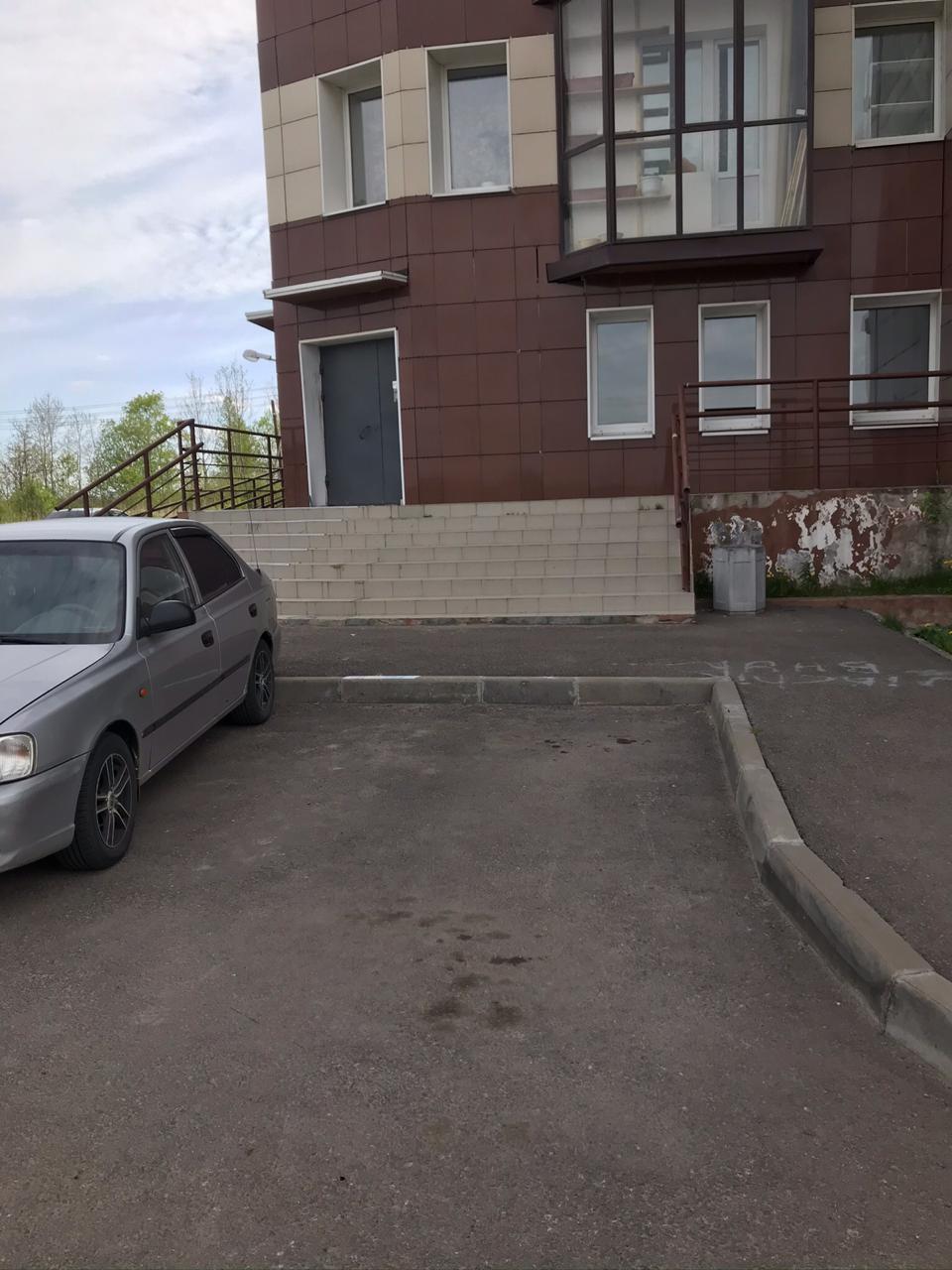 